Администрация городского поселения РостовПАМЯТКАо мерах пожарной безопасностив быту для многоквартирных жилых домовОсновными причинами пожаров в многоквартирных жилых домах являются: - нарушение правил устройства и эксплуатации электрооборудования;- неосторожное обращение с огнем; - неисправность печей (дымоходов) и нарушение правил пожарной безопасности при эксплуатации печного отопления; - поджог.Уважаемые граждане!В целях предупреждения пожаров в жилье:Никогда не курите в постели. Помните, сигарета и алкоголь - активные соучастники пожара.Не курите на балконе и не бросайте окурки вниз.Никогда не оставляйте без присмотра включенные электроприборы.Следите за исправностью электропроводки, не перегружайте электросеть, не допускайте применения самодельных электроприборов.Не закрывайте электролампы и другие светильники бумагой и тканями.Не загромождайте мебелью, оборудованием и другими горючими материалами (горючими жидкостями) балконы (лоджии), а также эвакуационные выходы и лестницы. Не устраивайте склады горючих материалов в подвалах и цокольных этажах, если вход в них не изолирован от общих лестничных клеток.Не оставляйте детей без присмотра, обучите их правилам пользования огнем.При малейшем запахе газа на кухне или в квартире не зажигайте свет, не используйте открытый огонь – немедленно проветрите помещения, закройте газовый кран и вызовите газовую службу или службу спасения.Помните, что пожар легче предупредить, чем потушить!При возникновении пожара немедленно звоните по телефону службы спасения «01», «101», «112» четко сообщите, что горит,адрес и свою фамилию, примите меры к эвакуации людей.  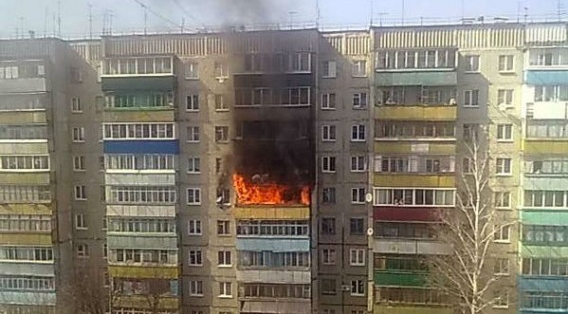 